О формировании состава участковой избирательной комиссии избирательного участка №16Рассмотрев предложения по кандидатурам для назначения в состав  участковой избирательной комиссии избирательного участка №16, на основании статей 22, 27, 29 Федерального Закона «Об основных гарантиях избирательных прав и права на участие в референдуме граждан Российской Федерации», в соответствии с решением Горно-Алтайской городской ТИК № 71/434 от 13 апреля 2018 г. «Об определении количества членов  участковых избирательных комиссий с правом решающего голоса избирательных участков №№ 1-22», Горно-Алтайская городская территориальная избирательная комиссия  решила:1. Сформировать участковую избирательную комиссию избирательного участка №16, назначив в её состав членов участковой избирательной комиссии с правом решающего голоса согласно приложения. 2. Настоящее решение разместить на сайте  Горно-Алтайской городской территориальной избирательной комиссии.Приложение 1к решению  72/ 452Горно-Алтайской городской территориальной избирательной комиссииСостав членов участковой избирательной комиссии №16 с правом решающего голоса Назначить членом УИК №16 с правом решающего голоса Хабарову Наталью Павловну, 1962 года рождения, образование высшее профессиональное, МБОУ «Средняя общеобразовательная школа №12 г. Горно-Алтайска», директор, выдвинута  собранием избирателей по месту работы.Назначить членом УИК №16 с правом решающего голоса Васильеву Татьяну Николаевну, 1963 года рождения, образование высшее профессиональное, МБОУ «Средняя общеобразовательная школа №12 г. Горно-Алтайска», заместитель директора, выдвинута  собранием избирателей по месту работы.Назначить членом УИК №16 с правом решающего голоса Шипунову Галину Николаевну, 1959 года рождения, образование среднее профессиональное, БУЗ «Республиканская больница», операционная сестра, выдвинута  собранием избирателей по месту работы.Назначить членом УИК №16 с правом решающего голоса Политову Наталью Геннадьевну, 1978 года рождения, образование высшее профессиональное, ФГБОУ ВО «Горно-Алтайский государственный университет»,  лаборант, выдвинута Региональным отделением политической партией СПРАВЕДЛИВАЯ РОССИЯ в Республике Алтай.  Назначить членом УИК №16 с правом решающего голоса Степанова Бориса Александровича, 1975 года рождения, образование высшее профессиональное, НП «СРО «СЦЭАУ», юрист, выдвинут Алтайским республиканским региональным отделением Политической партии ЛДПР - Либерально-демократической партии России.Назначить членом УИК №16 с правом решающего голоса Грибанова Алексея Георгиевича, 1943 года рождения, образование высшее профессиональное, пенсионер, выдвинут Алтайским республиканским отделением Политической партии «КОММУНИСТИЧЕСКАЯ ПАРТИЯ РОССИЙСКОЙ ФЕДЕРАЦИИ».Назначить членом УИК №16 с правом решающего голоса Лаврушенко Наталью Викторовну, 1966 года рождения, образование среднее профессиональное, БУ РА «Управление социальной поддержки населения г. Горно-Алтайска» социальный  работник, выдвинута Региональным отделением Всероссийской политической партии "ЕДИНАЯ РОССИЯ" Республики Алтай.Назначить членом УИК №16 с правом решающего голоса Демьянову Нину Станиславовну, 1971 года рождения, образование высшее профессиональное, Управление Федеральной службы государственной статистики по Алтайскому краю и Республике Алтай, ведущий специалист - эксперт, выдвинута Республиканским отделением Российского объединения  демократической партии «Яблоко».Назначить членом УИК №16 с правом решающего голоса Сафронова Дмитрия Владимировича, 1991 года рождения, образование высшее профессиональное, ФГБОУ ВО «Горно-Алтайский государственный университет», программист, выдвинут  собранием избирателей по месту работы.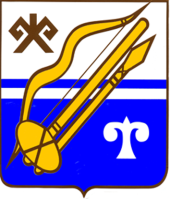 ГОРНО-АЛТАЙСКАЯ ГОРОДСКАЯ  ТЕРРИТОРИАЛЬНАЯ ИЗБИРАТЕЛЬНАЯ КОМИССИЯГОРНО-АЛТАЙСКАЯ ГОРОДСКАЯ  ТЕРРИТОРИАЛЬНАЯ ИЗБИРАТЕЛЬНАЯ КОМИССИЯГОРНО-АЛТАЙСК КАЛАДАГЫJЕРИ ААЙЫНЧА ТАЛДААЧЫ КУРЕЕГОРНО-АЛТАЙСК КАЛАДАГЫJЕРИ ААЙЫНЧА ТАЛДААЧЫ КУРЕЕРЕШЕНИЕ 05 июня  2018 г.№№№№72/452г. Горно-Алтайскг. Горно-Алтайскг. Горно-АлтайскПредседатель Горно-Алтайской городской территориальной избирательной комиссииИ.В. ЛобановаСекретарь Горно-Алтайской городской территориальной избирательной комиссииМ.В. Смышляева